Château du Haut PezaudBergerac sec « Constellation »2015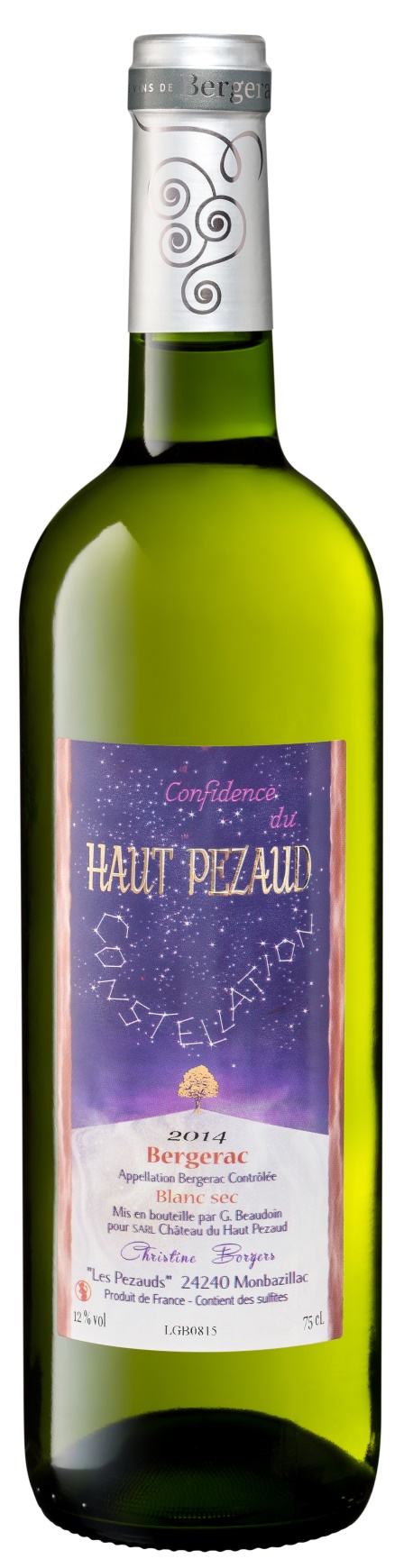 Cépages : 80 % Sauvignon blanc et 20 % SémillonTerroir : Sol argilo-limoneux, sur la commune de Monbazillac.
Vendange : Manuel en un seul passage.
Vinification : Macération à basse température. 
Elevage : En cuve inox pendant 6 mois.
Caractéristiques : Sa robe jaune vert  pâle en dit long sur son caractère,
Constellation est un vin très vif sur des arômes de citron vert et de buis.Conseil de dégustation : il accompagne à merveille les crustacés et 
poissons en sauce mais aussi vos  salades d’été. 
 Conservation : Se boit jeune (2 à 3ans)
Service : Servir entre 6° et 8°
Degré d'alcool : 14 %
Sucre résiduel : Pas de sucres résiduel.